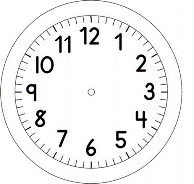 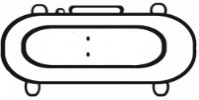 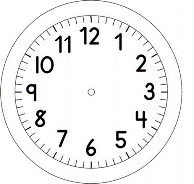 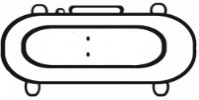 HISTÓRIA – ON-LINEO ESTATUTO DA CRIANÇA E DO ADOLESCENTE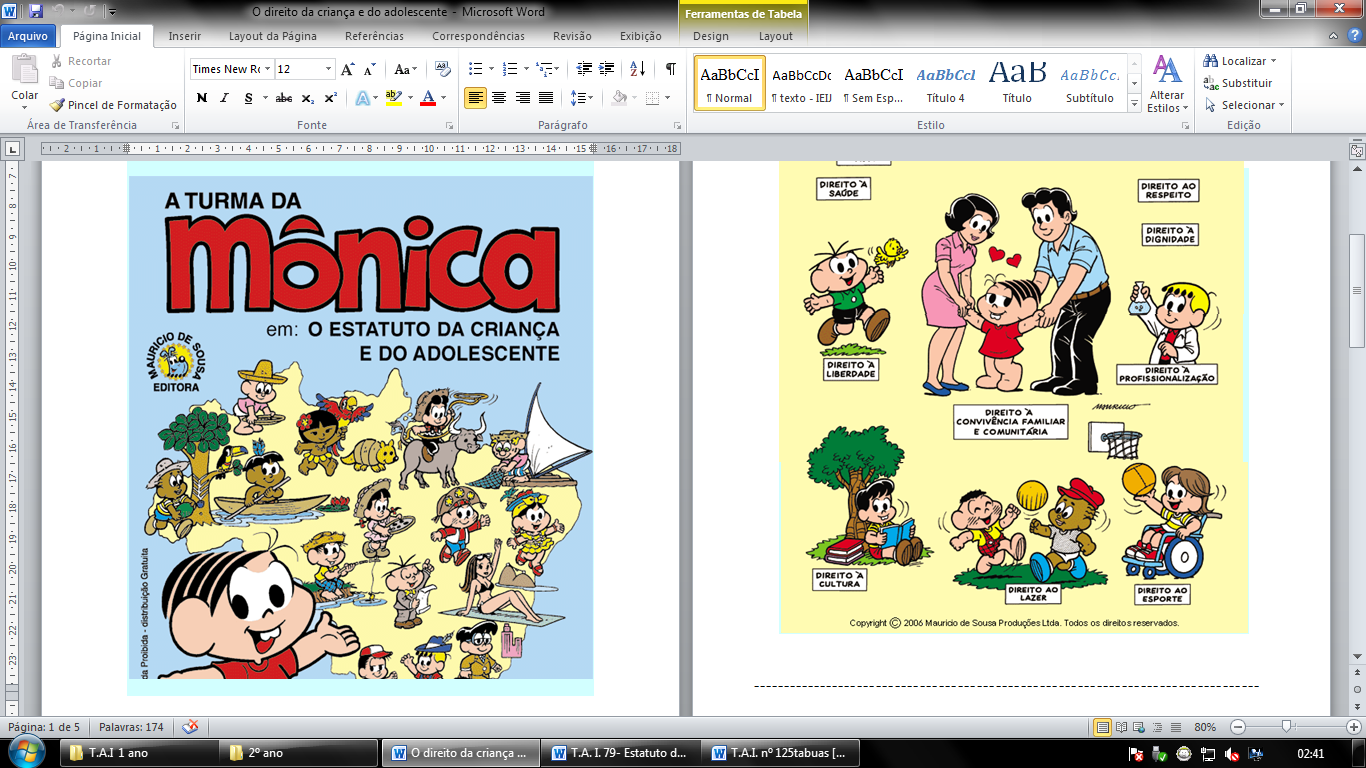 TODA A CRIANÇA E ADOLESCENTE   DEVEM TER: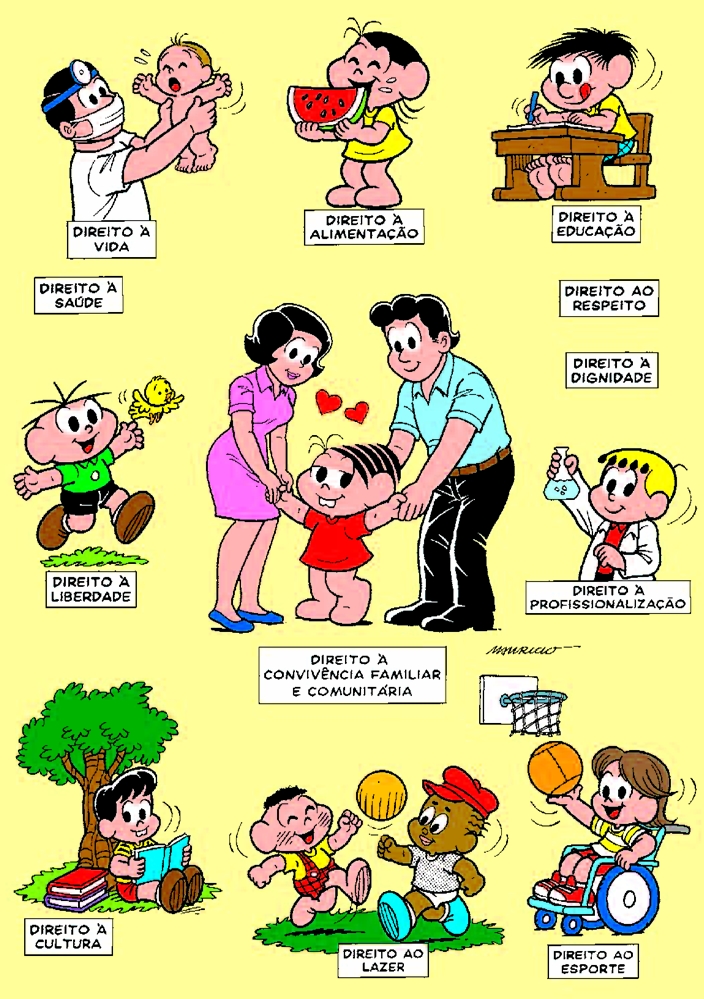 1. ASSINALE A ALTERNATIVA CORRETA.QUAL É O ASSUNTO APRESENTADO NO TEXTO?(      ) A TURMA DA MÔNICA. (      ) OS DIREITOS DA CRIANÇA E DO ADOLESCENTE.(     ) GIBI.(     ) OS PERSONAGENS DA TURMA DA MÔNICA.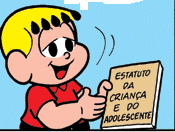 2. ESCREVA UMA LISTA DOS DIREITOS DA CRIANÇA E DO ADOLESCENTE.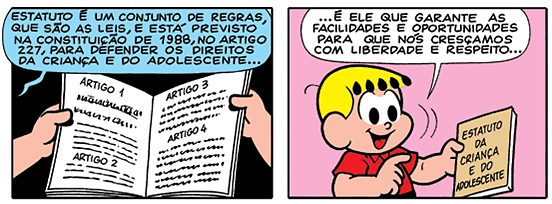 3. DE ACORDO COM O TEXTO ACIMA, ESCREVA A LETRA V, SE A FRASE FOR VERDADEIRA, OU ESCREVA A LETRA F, SE A FRASE FOR FALSA.(      ) TUDO O QUE ESTÁ ESCRITO NO ESTATUTO É LEI.(      ) SOMENTE O PREFEITO, DEVE CUMPRIR O ESTATUTO.(      ) TODOS NÓS DEVEMOS CUMPRIR O ESTATUTO.(      ) O ESTATUTO É UMA HISTÓRIA DA MÔNICA.